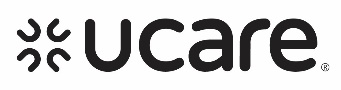 DateMember NameAddressCity, State, ZIPNyob Zoo Txog Member Name:Ntawm UCare, peb muab siab rau los txhim kho koj li kev noj qab haus huv thiab kev noj qab nyob zoo. Xa tuaj ua ke no yog Txoj Phiaj Xwm Muab Kev Saib Xyuas Kho Mob uas tsim nrog koj hauv date.  Thov ua tib zoo tshab xyuas Txoj Phiaj Xwm Kho Mob no kom zoo. Yog tias koj pom tias tsim nyog, thov kos npe rau thiab xa rov qab nplooj ntawv uas kos npe  rau nyob rau hauv lub hnab ntawv muab los nrog uas muaj tus kheej qhov chaw nyob, ntwj thwj rau. Raws li yog lus ceeb toom, hauv lub sij hawm koj tuaj ntsib peb ntawd, peb tau sib tham txog: Cov hau kev tswj koj li kev noj qab haus huv ntawm lub cev thiab fab kev mob puas siab puas ntswsKev siv kev saib xyuas kho mob los tswj thiab txhim kho koj li kev noj qab haus huvKoj cov kev xav tau txog kev saib xyuas rau fab kev tiv thaiv kab mobNco ntsoov tiv tauj koj tus kws leg ntaub ntawv hais txog kev saib xyuas kho mob yog tias koj:Mus pw tom tsev kho mob, los sis npaj yuav mus pw tom tsev kho mobTau ntogMuaj kev hloov pauv hauv kev noj qab haus huv ntawm koj lub cev los sis mob puas siab puas ntswsXav tau kev pab nrhiav cov kev txhawb nqa los sis cov kev pab cuamYog tias koj muaj lus nug, los sis tsis pom zoo nrog koj Txoj Phiaj Xwm Saib Xyuas Kho Mob, ces hu rau kuv ntawm phone number. Koj kuj yuav hu tau yog koj xav kom hloov pauv dab tsi. Cov neeg siv tshuab TTY thov hu rau Minnesota Relay ntawm 711 los sis 1-877-627-3848 (qhov kev pab cuam hais lus ntawm ncauj rau ncauj).500 Stinson Blvd NE, Minneapolis, MN 55413 | 612-676-6500 | fev 612-676-6501 | ucare.orgUa tsaug,	Care Coordinator NameCare Coordinator Job TitleCounty or Agency NamePhone NumberEmail AddressMSHO (HMO D-SNP) ntawm UCare yog ib txoj kev phiaj xwm kev kho mob uas cog lus nrog Kev Kho Mob Medicare thiab lub khoos kas Pab Cuam Kev Kho Mob Hauv Xeev Minnesota (Medicaid) los muab cov txiaj ntsig ntawm ob qho kev pab cuam rau cov neeg sau npe. Kev tso npe nkag rau hauv MSHO ntawm UCare yuav nce raws li kev tsim daim ntawv cog lus dua tshiab.H2456_2848_072022 acceptedH5937_2848_072022_C							U14013A Hmong (U2848A) (07/2022)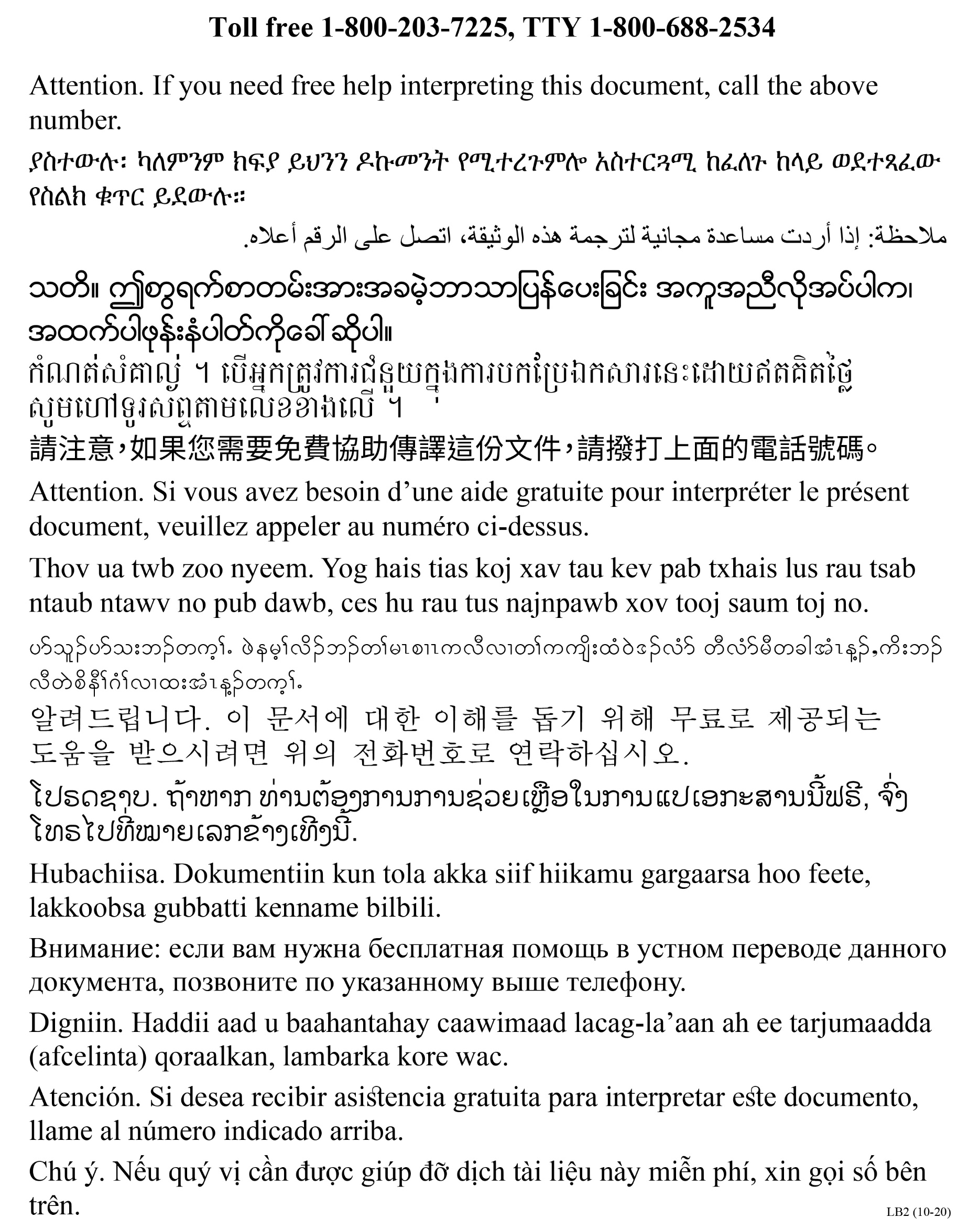 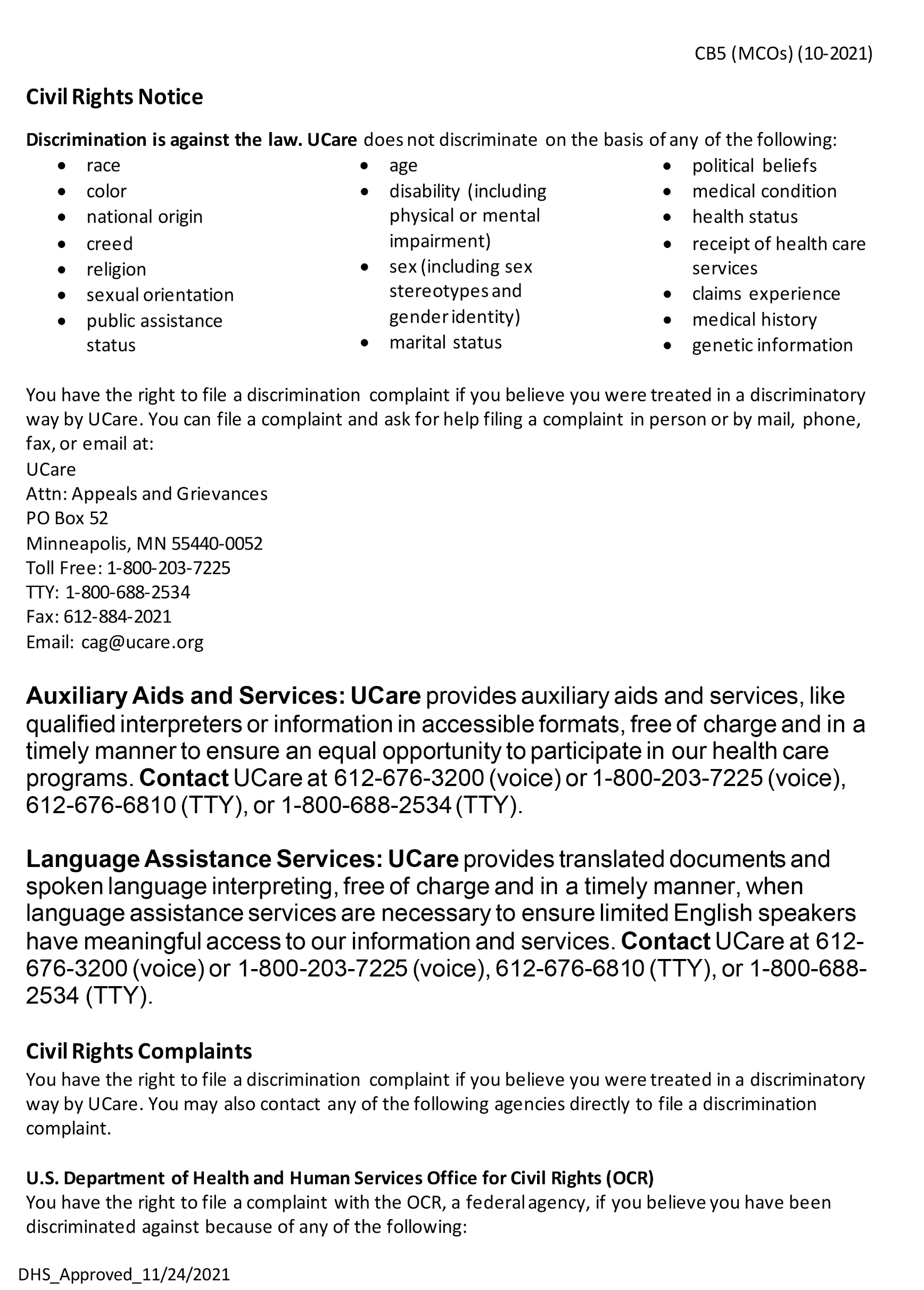 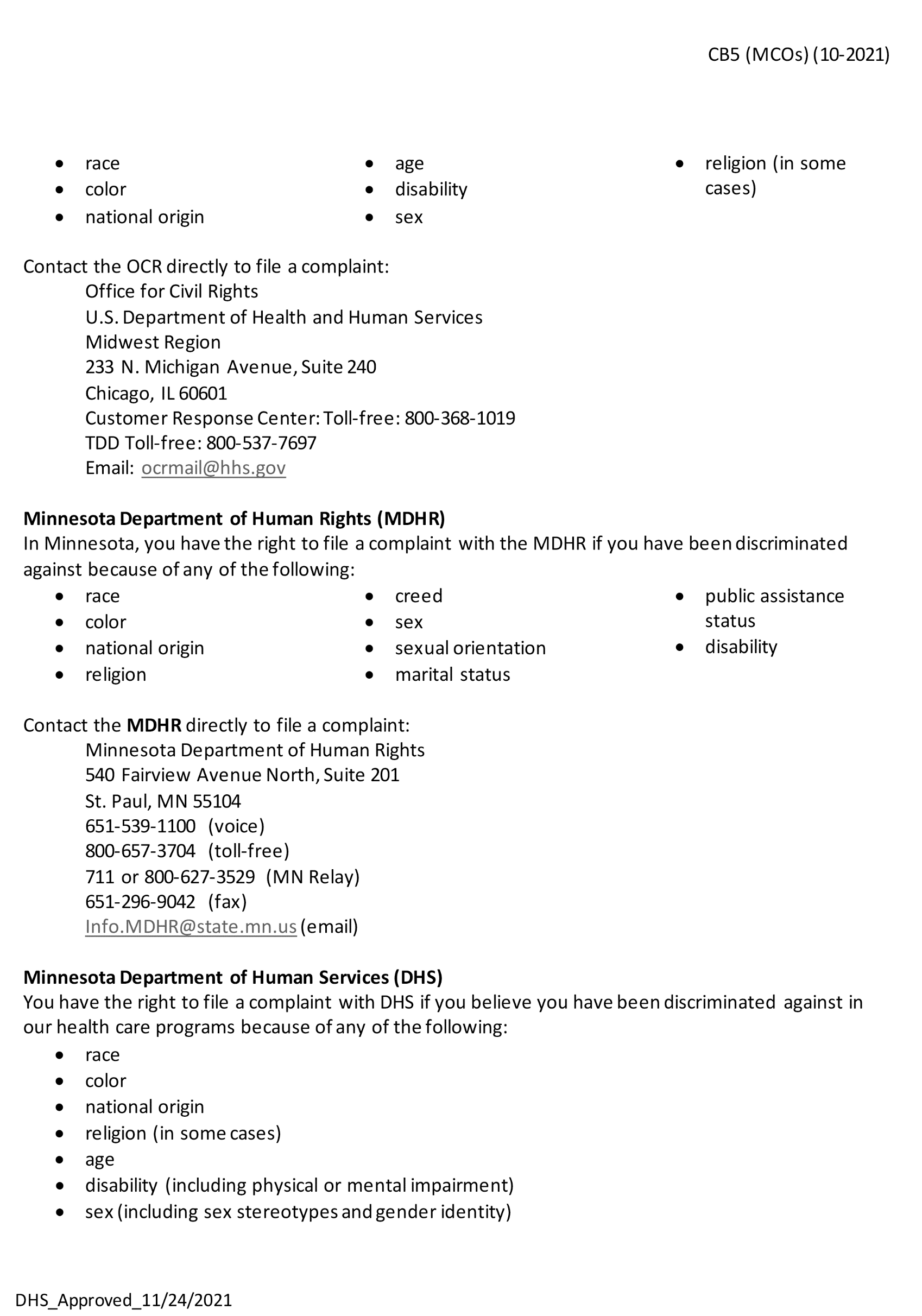 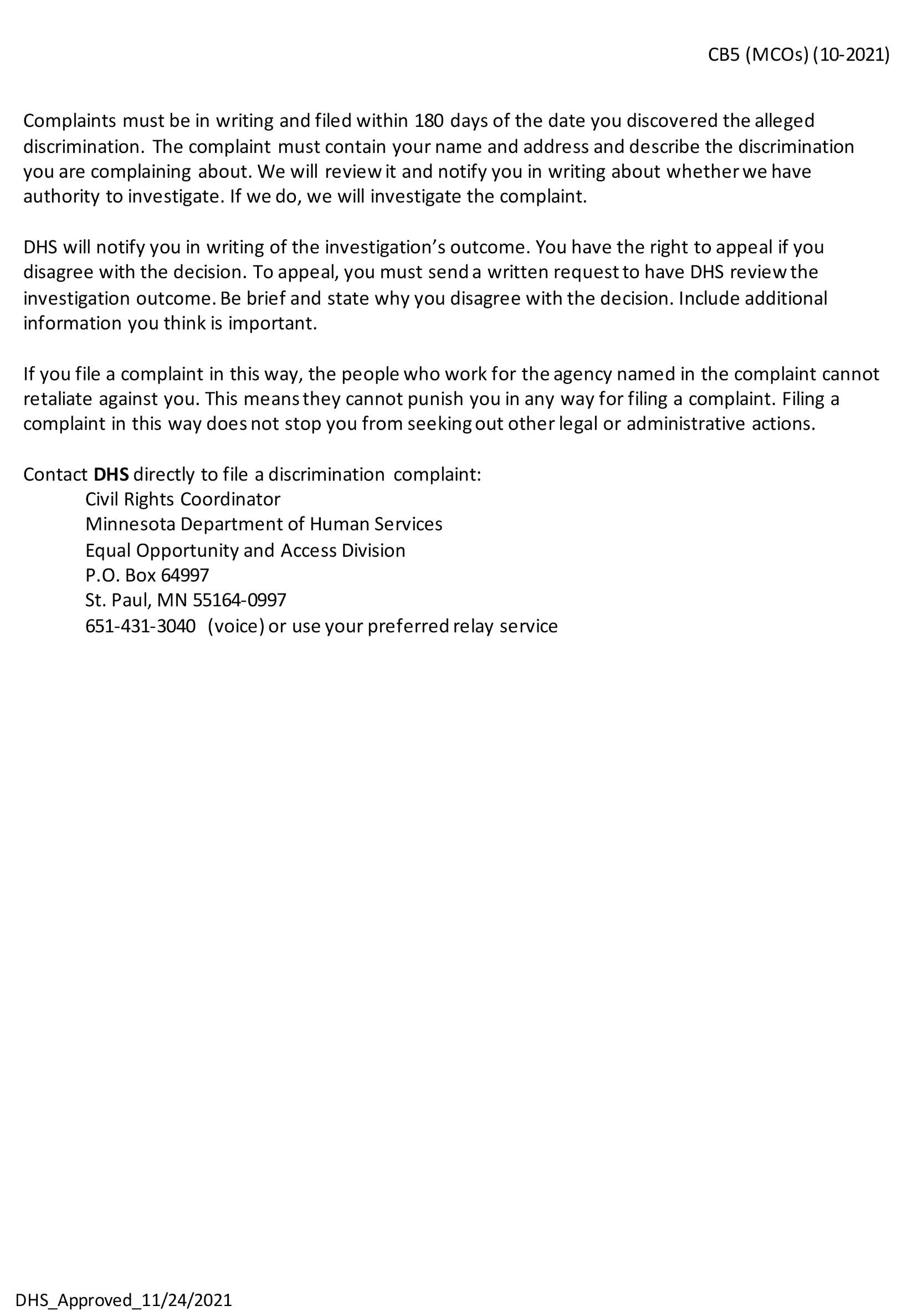 